Aufgabe 11: Die Klimazonen in acht KoffernOrdne den Klimazonen aus jedem Koffer den entsprechenden Begriff zu.Jeder Begriff darf nur einmal verwendet werden.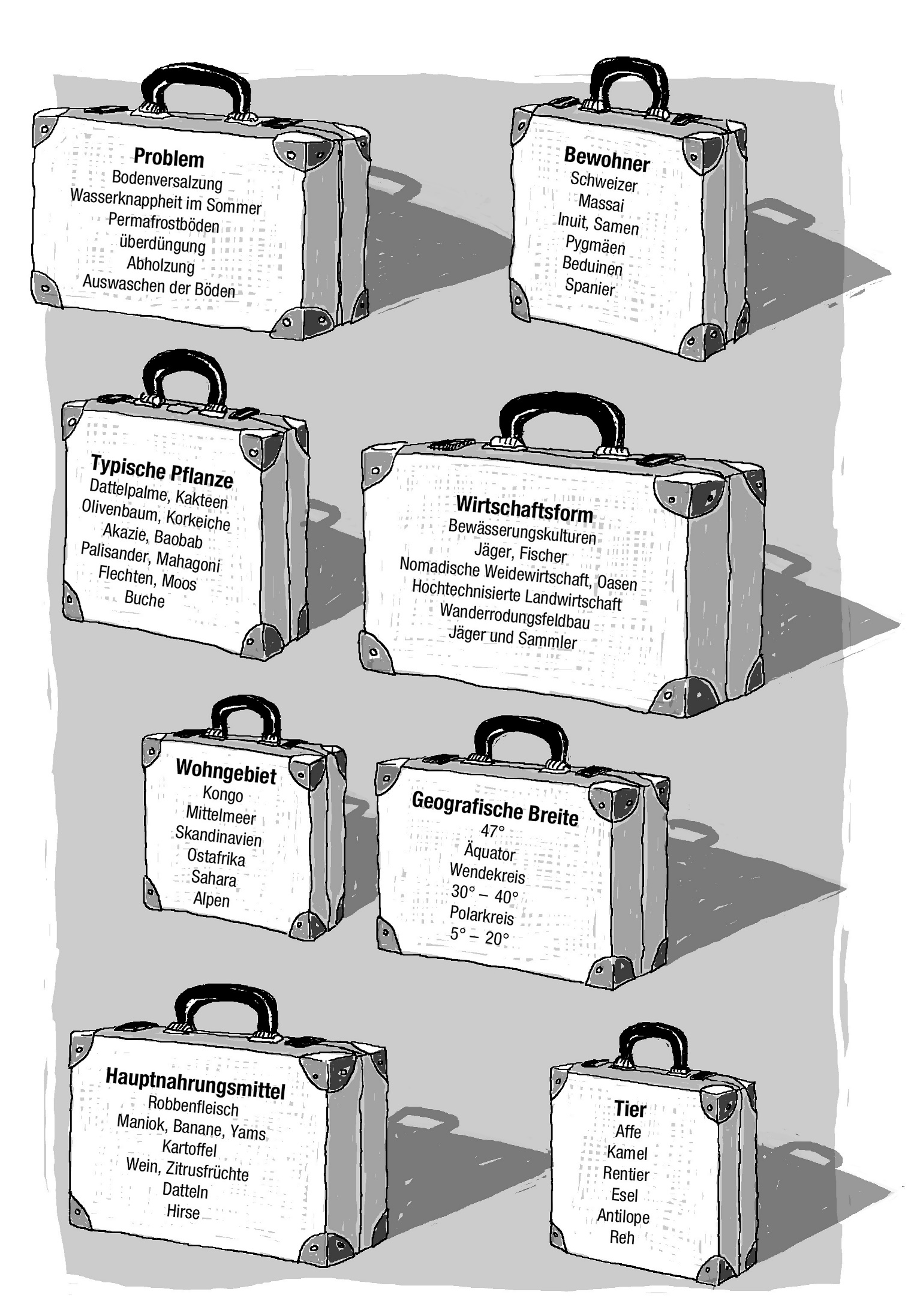 Polare ZoneGemässigte ZoneMittemeerzoneWüsteSavanneRegenwaldBewohnerWohngebietGeografische BreiteTypisches TierTypische PflanzenHauptnahruns-mittelWirtschaftsformProblem